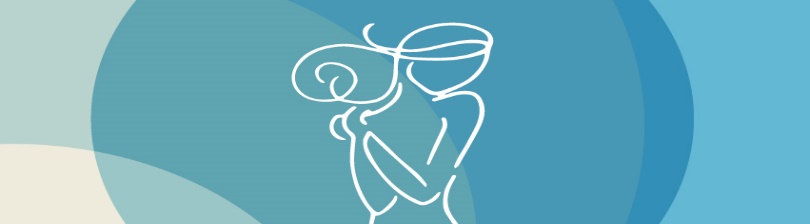 Med SPA Intake FormName______________________________________________________________DOB__________________________Last Name                                      First Name                   MIAddress_________________________________________________________ Phone __________________________                              Street                                             City, State, ZipEmail_______________________________________   Occupation _________________________________________Emergency Contact________________________________________________________________________________How did you hear about us?_________________________________________________________________________What is the main reason for your visit today?__________________________________________________________What home skin-care products are you currently using?____Cleanser               _____Exfoliants/Scrubs               _____Toner               _____Moisturizer               _____SPF  ____Eye Cream              _____Serums                                 _____Retinol                _____Soap                        ____Body Care                ____Sunless tanner                      _____OtherYour skin is:____Oily                                                         _____Rosacea                                          _____ Normal____Dry                                                         _____Sensitive                                          ____   Eczema____T-zone/combination                               _____Psoriasis                                          _____ Unsure____Resilient                                                  _____Hyperpigmentation/Melasma     Have you ever had any cosmetic procedure such as:                                        ____Microdermabrasion                                  _____Facial Surgery                                 _____Plastic Surgery____Chemical Peel                                         _____Laser Hair Removal                         _____Other____Microneedling                                          _____Botox/Injections/Fillers            ____Facial Resurfacing                                   _____Photo Facial/IPL/SRADo you have a history of:___Scarring            ____Hyperpigmentation         ____Keloids    _____Herpes/cold soresHow does your skin react to the sun?___ Always burns                                                ___ Always tans___ Usually burns, sometimes tans              ___ Usually tans, sometimes burnsEthnic background:_________________________________________________________________Do you have any significant illness or have you in the past?_______________________________________________________________________________________________________________________________________________List current medications and supplements:_____________________________________________________________________________________________________________________________________________________________Allergies_________________________________________________________________________________________List any sensitivities:______________________________________________________________________________Personal Health History:____Use of tanning beds                           _____Migraines                               _____Epilepsy/Seizures            ____Diabetes                                             _____Communicable disease         _____Use of blood thinners/aspirin/NSAIDS____Metal Implants/Piercings                    _____Heart Issues____Pacemakers                                      _____History of Accutane or Retin ADo you smoke?  ___No    ____YesHow many glasses of water do you consume per day?_______How many caffeinated beverages do you consume per day?_______Hormones-Females Only____Taking birth control or estrogen       ____Going through menopause            ____Regular periods  Are you on or expecting your menstrual cycle?  ___Yes ___No____During pregnancy, did you ever get hyperpigmentation or melasma? ____Pregnant or NursingWhen was your last child born?_________________________________________________________Hormones-Males OnlyAny hormonal imbalance issues?________________________________________________________Have you experienced any ingrown hairs after shaving?_____________________________________When was the last time you shaved?____________________________________________________Want to save money on products and procedures? We would be happy to sign you up for the free rewards programs list below, with your permission. Please initials the programs below you would like to sign up for. _________(please initial) Lasting Beauty Rewards (ColoreScience Skincare and Makeup)_________(please initial) Brilliant Distinctions Rewards (CoolSculpting, Botox, and Filler) _________(please initial) Aspire Rewards (Dysport and Filler) Please read and initials below: _________(please initial) The information on this form is correct to the best of my knowledge._________(please initial) I have read the HIPAA Acknowledgement Form & Notice of Privacy Practice._________(please initial) I understand that cosmetic treatments results vary & are not guaranteed._________(please initial) I understand that no refunds are issued for cosmetic services performed. Refunds on retail product will be for exchange or credit on a future product or service if the product is returned within 30 days of purchase._________(please initial) I am aware that Twin Ports Dermatology requires a 24 - hour notice for cancellations or rescheduling.  Failure to do so will result in a $50 fee.Signature:______________________________________________________Date:_______________